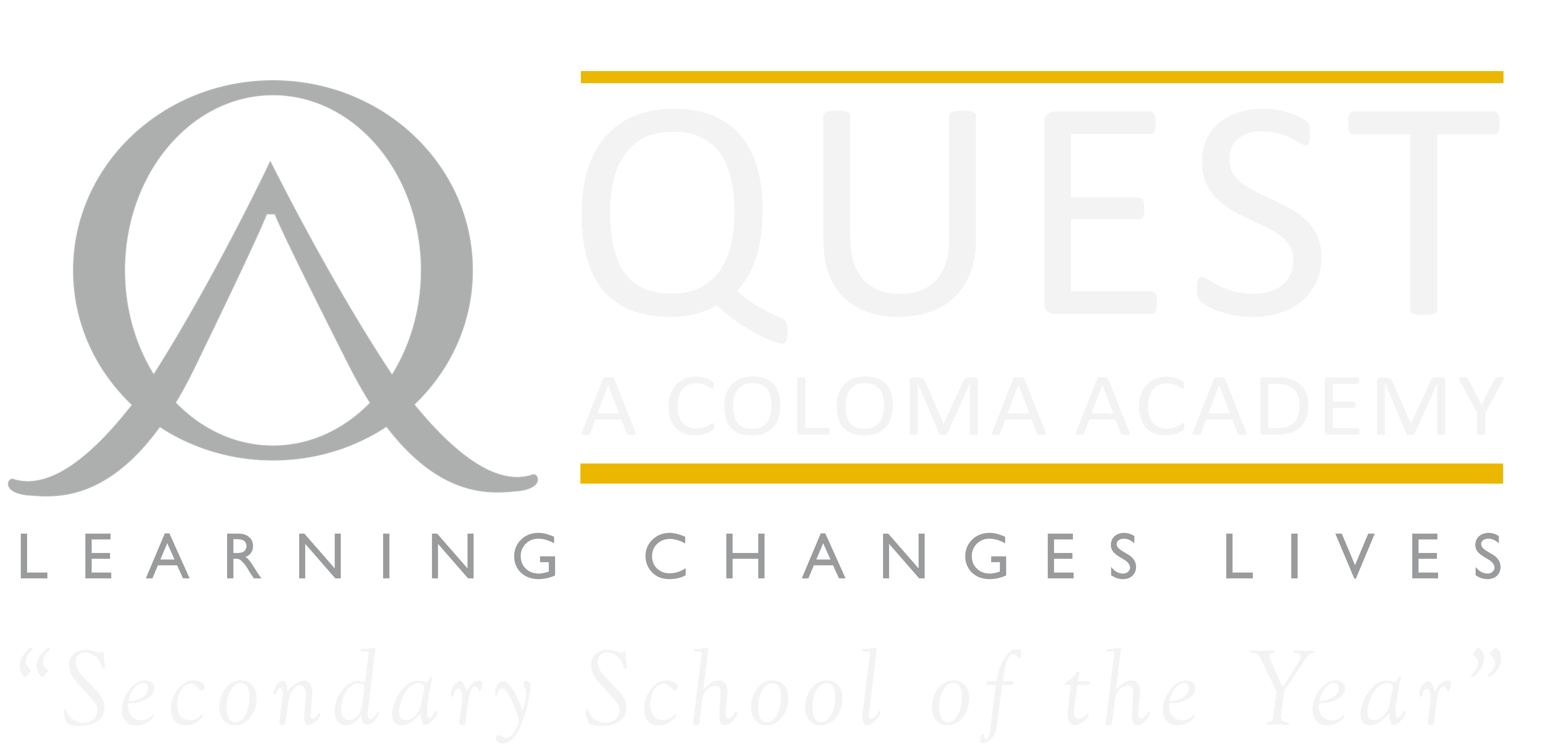 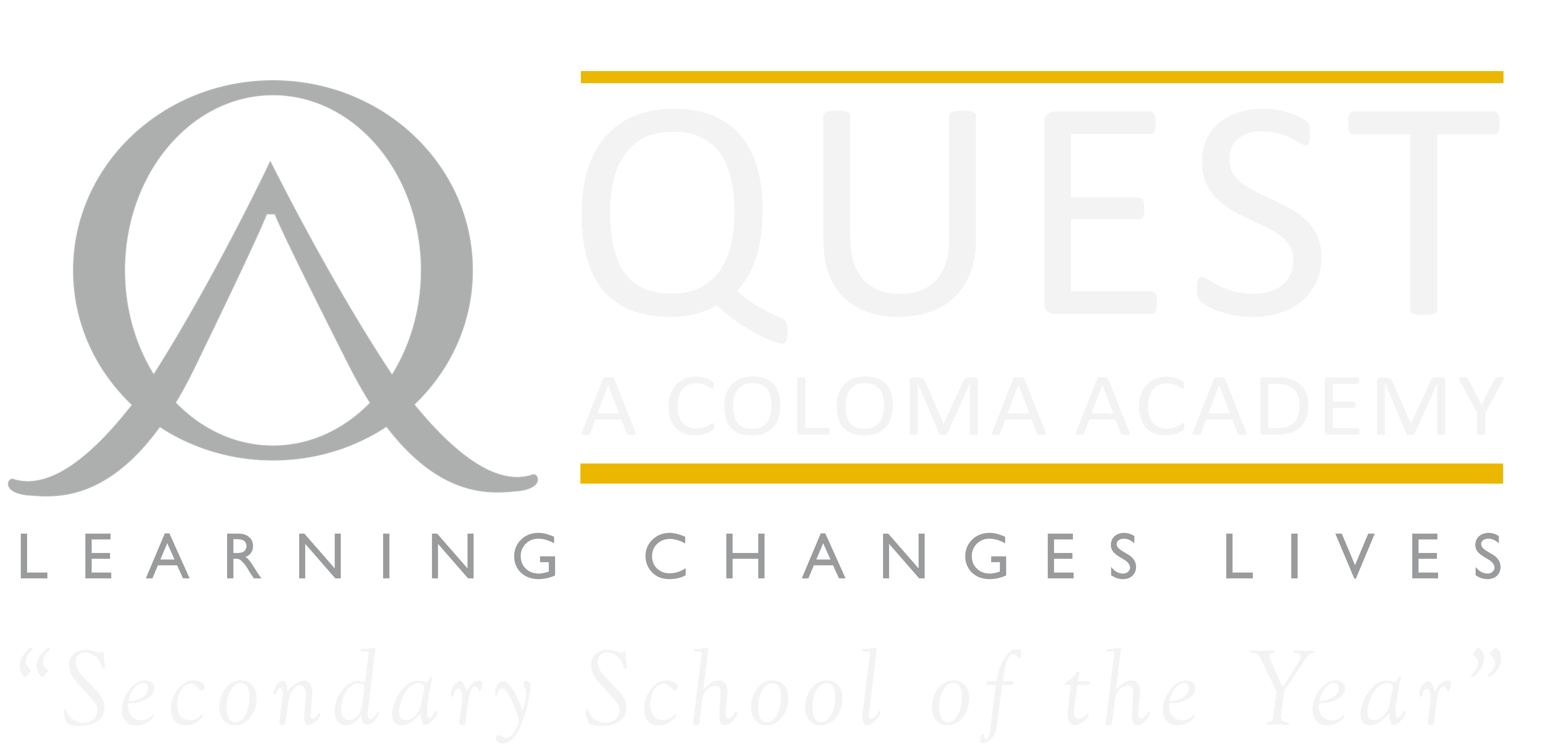 Please complete this form clearly in black ink or typescript to facilitate photocopying	Post Applied For:  Type position title hereWhen would you be available to take up this post?        How much notice would you be required to give?        PERSONAL DETAILSEMPLOYMENT DETAILSDETAILS OF PREVIOUS EMPLOYMENT Most recent first. Please continue on a separate sheet if necessary.EDUCATION AND QUALIFICATIONS  COURSES & TRAINING ATTENDEDPlease give details of any recent course you have attended which you consider particularly relevant to your application.REFERENCES Please give the name and address of two persons who may be consulted regarding your suitability for this post. One of the referees should be your present employer.References are usually taken up prior to interview. Is there any reason why you do not wish us to do this?	  YES 	 NO Are you related to a Governor or Trustee of The Quest Academy - Coloma Trust?	  YES 	  NO (A candidate who fails to disclose such a relationship shall be disqualified for the appointment and if appointed, shall be liable to dismissal without notice). Any canvassing will disqualify candidates.SUPPORTING STATEMENTYou are encouraged to attach to this application a supporting statement giving relevant information about yourself and the skills and experiences which fit you for this post.A supporting statement is / is not attached:  EQUAL OPPORTUNITIES MONITORING POLICYSAFEGUARDINGDECLARATIONDATA PROTECTIONThe information that you have provided will be handled and processed in accordance with the Data Protection Act 1998. If you are appointed, the information will form part of your personnel record and may be used by the Academy for business purposes including the prevention and detection of fraud.Please print, attach photograph, sign and date and return this completed form to: 
The Principal, The Quest Academy, Farnborough Avenue, South Croydon CR2 8HDFULL NAMEPRIVATE ADDRESSTELEPHONE & EMAIL Title: 	Surname:	     Forename(s):	     Former Name:	     Address 	     
	     
	     
	     Post Code: 	     Home:  	     Work: 	     Mobile: 	     Email: 	      Title: 	Surname:	     Forename(s):	     Former Name:	     Date of Birth: 	     NI No: 	     Do you hold a current driving licence?  	  YES 	  NO If required, would you be prepared to provide a car for work use?  	  YES 	  NO How would you describe your health:        How many sick days have you had in the last year?       PRESENT POSTPRESENT POSTPRESENT POSTPRESENT POSTTitle of post held:	     Name & Address 	     
of Employer:	     
	     Post Code: 	     Telephone No:	     Details of Employment:       Details of Employment:       Details of Employment:       Title of post held:	     Name & Address 	     
of Employer:	     
	     Post Code: 	     Telephone No:	     Date appointed:
     Gross annual salary:
     Full or Part Time:
Name, and Address of EmployerPosition held and main dutiesSalaryGradeFull  or 
Part TimeDates
From 	 – ToDates
From 	 – ToHIGHER EDUCATION AND PROFESSIONAL QUALIFICATIONSHIGHER EDUCATION AND PROFESSIONAL QUALIFICATIONSHIGHER EDUCATION AND PROFESSIONAL QUALIFICATIONSHIGHER EDUCATION AND PROFESSIONAL QUALIFICATIONSHIGHER EDUCATION AND PROFESSIONAL QUALIFICATIONSHIGHER EDUCATION AND PROFESSIONAL QUALIFICATIONSHIGHER EDUCATION AND PROFESSIONAL QUALIFICATIONSPlace of Study: University, 
College etcDates
From – ToDates
From – ToFull  or 
Part TimeMain Subject(s)Subsidiary Subject(s)Qualification gained (Degree, Certificate, Diploma); Class SECONDARY EDUCATION & EXAMINATION RESULTS  SECONDARY EDUCATION & EXAMINATION RESULTS  SECONDARY EDUCATION & EXAMINATION RESULTS  SECONDARY EDUCATION & EXAMINATION RESULTS  SECONDARY EDUCATION & EXAMINATION RESULTS  Examinations taken (CSE, GCE ‘O’ & ‘A’ level and GCSEs etc.Subject(s)Grade(s)Dates when taken:School/Colleges attended including CountryCourse Title & Name of ProviderDateCourse Title & Name of ProviderDateName of other Referee:Email: 	      Address	     
	     
	     Daytime Tel:	     Capacity in which known to you:Name of other Referee:Email: 	      Address	     
	     
	     Daytime Tel:	     Capacity in which known to you:The governing Body has a policy on equal opportunities which requires fair and equal treatment to be given to all job applicants. To help check how this policy is working the Governing Body seeks to record additional details of all people who apply for jobs.This information is treated as strictly confidential and will not affect in any way the fair consideration of your application for employment.If you have any queries about this part of the Application Form, please contact the Principal. Please complete the following questions 1 – 4. The governing Body has a policy on equal opportunities which requires fair and equal treatment to be given to all job applicants. To help check how this policy is working the Governing Body seeks to record additional details of all people who apply for jobs.This information is treated as strictly confidential and will not affect in any way the fair consideration of your application for employment.If you have any queries about this part of the Application Form, please contact the Principal. Please complete the following questions 1 – 4. The governing Body has a policy on equal opportunities which requires fair and equal treatment to be given to all job applicants. To help check how this policy is working the Governing Body seeks to record additional details of all people who apply for jobs.This information is treated as strictly confidential and will not affect in any way the fair consideration of your application for employment.If you have any queries about this part of the Application Form, please contact the Principal. Please complete the following questions 1 – 4. The governing Body has a policy on equal opportunities which requires fair and equal treatment to be given to all job applicants. To help check how this policy is working the Governing Body seeks to record additional details of all people who apply for jobs.This information is treated as strictly confidential and will not affect in any way the fair consideration of your application for employment.If you have any queries about this part of the Application Form, please contact the Principal. Please complete the following questions 1 – 4. The governing Body has a policy on equal opportunities which requires fair and equal treatment to be given to all job applicants. To help check how this policy is working the Governing Body seeks to record additional details of all people who apply for jobs.This information is treated as strictly confidential and will not affect in any way the fair consideration of your application for employment.If you have any queries about this part of the Application Form, please contact the Principal. Please complete the following questions 1 – 4. The governing Body has a policy on equal opportunities which requires fair and equal treatment to be given to all job applicants. To help check how this policy is working the Governing Body seeks to record additional details of all people who apply for jobs.This information is treated as strictly confidential and will not affect in any way the fair consideration of your application for employment.If you have any queries about this part of the Application Form, please contact the Principal. Please complete the following questions 1 – 4. 1.	Name of the publication where you saw the post advertised:   	If ‘other’ please type it here:      1.	Name of the publication where you saw the post advertised:   	If ‘other’ please type it here:      1.	Name of the publication where you saw the post advertised:   	If ‘other’ please type it here:      1.	Name of the publication where you saw the post advertised:   	If ‘other’ please type it here:      1.	Name of the publication where you saw the post advertised:   	If ‘other’ please type it here:      1.	Name of the publication where you saw the post advertised:   	If ‘other’ please type it here:      2.	Are you a registered disabled person?	  YES	  NO 	If YES, please give R.D.P. No:      2.	Are you a registered disabled person?	  YES	  NO 	If YES, please give R.D.P. No:      2.	Are you a registered disabled person?	  YES	  NO 	If YES, please give R.D.P. No:      2.	Are you a registered disabled person?	  YES	  NO 	If YES, please give R.D.P. No:      2.	Are you a registered disabled person?	  YES	  NO 	If YES, please give R.D.P. No:      2.	Are you a registered disabled person?	  YES	  NO 	If YES, please give R.D.P. No:      3.	Are you MALE or FEMALE?	  MALE	  FEMALE3.	Are you MALE or FEMALE?	  MALE	  FEMALE3.	Are you MALE or FEMALE?	  MALE	  FEMALE3.	Are you MALE or FEMALE?	  MALE	  FEMALE3.	Are you MALE or FEMALE?	  MALE	  FEMALE3.	Are you MALE or FEMALE?	  MALE	  FEMALE4.  To which one of the following groups would you say you belong?  (Please tick appropriate box)4.  To which one of the following groups would you say you belong?  (Please tick appropriate box)4.  To which one of the following groups would you say you belong?  (Please tick appropriate box)4.  To which one of the following groups would you say you belong?  (Please tick appropriate box)4.  To which one of the following groups would you say you belong?  (Please tick appropriate box)4.  To which one of the following groups would you say you belong?  (Please tick appropriate box)WHITE – BRITISHWHITE – IRISHANY OTHER WHITE BACKGROUNDWHITE & BLACK CARIBBEANWHITE & BLACK AFRICANWHITE & ASIANANY OTHER MIXED BACKGROUNDINDIANPAKISTANIBANGLADESHIANY OTHER ASIAN BACKGROUNDBLACK CARIBBEANBLACK AFRICANANY OTHER BLACK BACKGROUNDCHINESEANY OTHER ETHNIC GROUPREFUSEDINFORMATION NOT YET OBTAINEDDo you have any convictions, cautions, reprimands or final warnings that are not “protected” as defined by the Rehabilitation of Offenders Act 1974 (Exceptions) Order 1975 (as amended in 2013)?	  YES	 NO If YES, please give full details on a separate sheet and attach in a sealed envelope or separate email marked ‘Confidential’I declare that the information given is true. I declare that I am not on the barred list, disqualified from working with children or subject to sanctions imposed by a regulatory body and accept that false information may result in my application being disqualified and if appointed could lead to dismissal. I understand that a criminal records check will be carried out.Signature: ______________________________________________________________________________	DATE: _______________________